Obrazovni sektor: Ekonomija, trgovina i poslovna administracijaZanimanje: Prodavač – novi strukovni kurikulumRazred: 3.cŠkolska godina: 2021/2022. Mentor: Renata Banožić, dipl.oec.Popis tema za izradbu i obranu završnoga radaOrganizacija poslovanja u prodavaoniciPoslovni procesi i evidencije u prodavaoniciUpravljanje zalihama i asortiman prehrambene robe u prodavaoniciKreditne kartice kao oblik bezgotovinskog plaćanjaProdaja robe, obračun i naplata robe u prodavaoniciElektronička trgovinaBlagajničko poslovanjePosebni uvjeti prodaje i kalkulacija cijene proizvoda    Postupci preuzimanja robe te priprema robe za prodaju uz stalnu kontrolu stanja zaliha u prodavaonici                                                                                                                                                                                                                                                                                                                                                                                                                                                        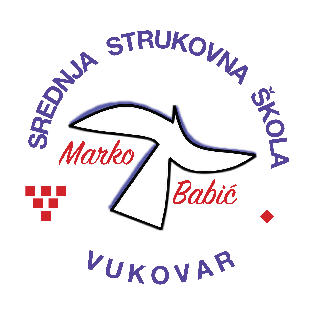 Srednja strukovna škola Marko BabićDomovinskog rata 58, 32010 VukovarTel: (032) 424-970e-mail: ravnatelj@ss-markobabic-vu.skole.hrwww.ss-markobabic-vu.skole.hr                                           OIB: 93128197410, MB: 01417193